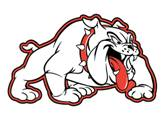 WILSON HIGH SCHOOL                     Senior Acting and DirectingCourse OverviewSenior Acting & Directing is open to senior students who wish to pursue the study of acting and gain further training in character development, analysis and stage direction.  Successful completion of 1 theater credit is required as a prerequisite.  ADVANCED ACTING & DIRECTING is a full-year, performance-based course that addresses the goals set forth in the Pennsylvania Department of Education’s Academic Standards for the Arts and Humanities. Activities in SENIOR ACTING & DIRECTING will consist of independent projects, theatrical productions, and cross-curricular assignments. In addition, original plays, monologues, scenes, one-act performances, and fully staged productions will be created as part of the course. Students will have the opportunity to produce and direct a one-act play.Theater Visual and Performing Arts Academy students are required to take SENIOR ACTING AND DIRECTING in order to graduate with a Theater VP Arts Academy recognition.DurationYear LongPrerequisites Complete 1 Credit in Any Theater CreditTopics of StudyResourcesMethods of AssessmentSummative Assessments = 70%Other = 30%